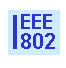 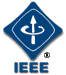 IEEE P802.21 Media Independent Handover ServicesTentative Minutes of the IEEE P802.21 Working Group Session #49 Meeting, Big Island, Hawaii, USAChair: Subir DasVice Chair: Juan Carlos ZunigaSecretary: H Anthony ChanEditor: David Cypher(These are partial minutes taken up to the time this file is uploaded)First Day PM1 (1:30PM-3:30PM): Palm Terrace B; Monday, March 12, 2012802.21 WG Opening Plenary: Meeting is called to order by Subir Das, Chair of IEEE 802.21WG at 1:32PM with opening notes (21-12-0022-00).Approval of the January 2012 Meeting Agenda (21-12-0019-00)Agenda is amended to the following as in 21-12-0019-01 and is approved with unanimous consent.IEEE 802.21 Session #49 Opening Notes WG OfficersChair:	Subir DasVice Chair:	Juan Carlos ZunigaSecretary:	Anthony ChanEditor: David Cypher802.11 Liaison: Clint Chaplin802.16 Liaison:	Peretz FederIETF Liaison:	Yoshihiro OhbaThe WG has 28 voting members as of this meeting. Network information for the documentsDocument server: https://mentor.ieee.org/802.21/documents. Attendance and voting membership are presented.Attendance is taken electronically ONLY using the links at: http://newton.events.ieee.org/ and the attendance website itself is at: https://murphy.events.ieee.org/imat . Enter your personal information and profileMark attendance during every sessionTotal number of 802.21 WG sessions: 13 10 sessions for 75% attendance to be counted towards WG voting membership. All attendance records are reported on the meeting minutes. Please check the attendance records for any errorsVoting membership802.21 Voting membership is described in DCN 21-06-075-02-0000Maintenance of Voting MembershipTwo plenary sessions out of four consecutive plenary sessions on a moving window basisOne out of the two plenary session requirement could be substituted by an Interim sessionWG Letter Ballots: WG members are expected to vote on WG LBs. Failure to vote on 2 out of last 3 WG LBs could result in loss of voting rightsMiscellaneous Meeting Logistics are presented.Network Information: http://802world.org/wirelessMobile device website: http://802world.org/attendeeHotel room Internet: use the code IEEE802Group (case sensitive)Breakfast, lunch:Location: Lagoon LanaiBreaks: 802.21 WG would break as follows:AM Coffee/snacks break: 10:00-10:30 amPM Coffee/snacks break: 3:30 - 4:00 pmLocation: Lagoon Lanai (Mon); Chinese restaurant near Kirin (Tue, Wed, Thur)Wednesday Night Social (may bring guest but need badge.): Confirm location onsite6:30 pm onwards Rules on registration and media recording policy are presented.Rules on Membership & Anti-Trust are presentedRules to inform about patents are presented as follows:Chair asked whether there are any potential essential patent claims by any 802.21 WG participants. None announced. Other guidelines for IEEE WG meetings, including discussions that are inappropriate are presented. LMSC Chair’s guidelines on commercialism at meeting are presented. Rules on copyright are presented. Note that the copyright procedures are being updated. Please note Chair: How many people are attending the IEEE 802.21 WG meetings for the first time? 3 Toru Kambaysahi (Toshiba); Michael (US Naval Graduate School) Work statusWorking GroupCompleted IEEE 802.21a and IEEE 802.21b draft specificationsSubmitted to RevCom for considerationTask Group Status802.21a Security TG: work completed 802.21b Handover with Broadcast Services TG; Work completed802.21c Single Radio Handovers: Proposals updated; Draft specification is underwayNew PAR proposed802.21d Multicast Group Management Objectives for the March MeetingTask Group Activities 802.21c: Single Radio Handovers: Draft document discussion Proposed PAR discussionFuture Project Planning Discussion Next session: Interim: 13-18 May 2012, Hyatt Regency, Atlanta, GA, USA Co-located with all 802 wireless groupsRegistration and datesEARLY ($600/$900* US);  before 6 PM PT April 13, 2012, STANDARD ($750/$1150* US): After 6 PM PT April 13, 2012 and before 6 PM PT May 4, 2012ONSITE ($900/$1200* US): After 6 PM PT May 4, 2012 January Interim Meeting Minutes (21-12-0008-04).Meeting minutes is approved with unanimous consent. 802 architecture update802 architecture will meet atMonday 7-9PMTuesday 4-6PMThursday 8-9AMThere will be 802 EC Smart Grid / Smart Utility Network discussion on Wednesday. It will discuss the management. 802.18 chair mentioned ITU may discuss this topic owing to the spectrum use. Both 802.16 and 802.11 are involved. PAR updateThe PAR has been submitted. 802.21c Single radio handover task group agenda for this March plenary (21-12-0015-01) is presented by TG Chair, Junghoon JeeProgress up to January 2012: Consensus on the proposal, 21-12-0004-01-srhoIEEE 802.21c TG Draft Spec: 21-12-0004-01-srhoItems to be covered this week Secure Key distribution: 21-12-0020-01-srho-secure-key-distribution.docProposal Discussion: Access Information Database Design for 4G by Charles E. Perkins (tellabs)Proposal Discussion: IEEE 802.21c Protocol Frame by Hyunho Park (ETRI) Sessions: Tuesday AM2Wednesday PM2Thursday AM1, AM2Future project planning discussion 802 EC newsA past 802 EC chair, Jim Carlo passed away 14 Feb 2012. 802 EC send flowers and collect memorial. Another past 802 EC chair, Don Loughry passed away 22 Feb 2012. One current EC Vice chair plans not to continue after this plenary. There is card to thank his past service. The EC treasurer also plans not to continue after this plenary. There is card to thank his past service. Media Specific Mapping for LTE Release 10 (21-12-0027-00) is presented by Antonio de la OlivaThe mapping of MIH primitives to NAS protocol and LTE RRC protocol is proposed. This is an update of current mapping in main spec. The update is provided by the MEDIEVAL project. It will be useful to put them into the 802.21 document once a revision is scheduled.  Meeting recess at 3:20PM First Day PM2 (4:00PM-6:00PM): Palm Terrace B; Monday, March 12, 2012Meeting is called to order by Subir Das, Chair of IEEE 802.21WG at 4:10PM.Lisa from IEEE Standard will attend the electionJunghoon Jee conducts the election for the WG ChairThe candidate for Chair is Subir Das For: 8Against: 0Subir Das is elected by vote.  The andidate for Vice Chair is Anthony Chan For: Against: Anthony Chan is elected by vote. Meeting recess at 4:30PMSecond Day AM1 (8:00AM-10:00AM): Palm Terrace B; Tuesday, March 13, 2012Meeting is called to order by Subir Das, Chair of IEEE 802.21WG at 8:20AMThe meeting agenda is changed to start at 8:30AM in the morningPAR discussion: It proposes multicast management and security. There is a use case that requires a group ID is needed, and another use case The P802.21d Group management framework (21-12-0028-00) is presented by Yoshihiro OhbaThe presentation includes the use cases for group management in failover/failback for segments in an Advanced Meter infrastructure and in software update/configuration for mesh devices. In the existing solutions, the individual registration and handover are used. The terms MIH client, rather than MIH user, is introduced for simplicity in this presentation. Besides explaining handover in the use case, the upgrade and configuration are also important to the 802.15 community. L2 and L3 Multicast solutions (21-12-0029-00) is presented by Antonio de la OlivaBasic ideas on how to implement the ideas behind IEEE 802.21d are proposed. A working demo is shown for 2 MNs successfully joining a multicast group, one after the other. After that, a multicast message can be sent. The demo shows 802.21 messages being sent using multicast L3 routing in a multi-hop network. Same demo is available for L2 mechanisms. This work is provided by the EU MEDIEVAL project. Meeting recess at 10:05AMSecond Day PM2 (4:00PM-6:00PM): Palm Terrace B; Tuesday, March 13, 2012Meeting is called to order by Subir Das, Chair of IEEE 802.21WG at 4:20PMPAR resolutionComment received LMSC chair: I have difficulty understanding why a group of users would need to be handed over from one network to another, i.e., what would cause such a need? Please explain in a little more details the 5.5 Need for the project scenario in which a group of mesh nodes is subjected to a wholesale network change (or perhaps provide another explanatory scenario).5.5 Need for the Project is changed to the following: There are several handover scenarios where a large group of terminals need to perform a handover as a group. An example scenario is IEEE 802.15.4 mesh networks in which a group of mesh nodes requires handover from one segment of a network to another in the same or a different network for failover and restoration purposes. The failover can occur, for example, when a concentrator / gateway node loses its connectivity to its backbone network. In such scenario, the mesh nodes under the concentrator gateway node need to be handed over from one segment to another segment. Other example are downlink only technologies such as Digital Video Broadcasting (DVB) and Terrestrial Multimedia Broadcasting (T-DMB) where a group of users need to be handed over form one network to another. This amendment is necessary in order to support such scenarios.Comment received from 802.11 WG: 4.2 and 4.3 not enough time for sponsor ballot indicated4.2 changed to: Expected date of submission for Initial Sponsor Ballot: 2014-03.Comment received from 802.11 WG: 5.2 Is multicast and group the same? So the parsing of the sentence is a bit confusing.Suggested change to Scope: This amendment defines support for: group management using multicast frames, handover of users from one group to another in the same access network and secure multicast MIH protocol exchange.Change to Scope: To add support in Media Independent Handover (MIH) framework for management of multicast groupsComment received from 802.11 WG: 5.4 Move first two sentences to 5.5. Need a purpose statement.The purpose of this amendment is to improve the handover experience for a group of users across the same or multiple access networks. Additionally, this standard will define mechanisms for secure multicast Media Independent Handover (MIH) protocol exchange.Add text from 5.4 to 5.5. Insert Std to IEEE 802.15.4. Check that the proper version of PAR is being usedAddedMeeting recess at 6:20PM.Monday (Mar 12) Tuesday (Mar 13) Wednesday (Mar 14) Thursday (Mar15) AM-1 8:00-10:00a NA PAR Comment Discussion Future Project Planning SRHO TG AM-2 10:30-12:30 NASRHO TG802.15 WNG (in Kohala 1)SRHO TG PM-1 1:30 – 3:30p 802.21 WG Opening PlenaryISD SG (802.11)PAR Comment discussion  Future Project Planning PM-2 4:00 – 6:00p WG Election PAR Comment discussion/802.15 WNG presentationSRHO TG 802.21 WG Closing PlenaryEve 2 8:00 – 10:00p Social 